附件：          关于学士学位英语考前辅导课程开通通知为促进联盟高校学历继续教育学士学位外语考试工作健康有序发展， 进一步提升学生学位外语的能力和水平，联盟向联盟高校考生免费提供学位外语考前辅导线上学习资源，现在相关工作通知如下：一、学习人群联盟高校内报考学位英语语考试的考生。二、学习资源内容1.考前辅导资源涵盖录播课程视频、历年真题和模拟试题。2.录播课程参考教材为考试大纲：高等教育出版社出版的《成人高等教育本科生学士学位外语水平考试大纲》（2016 年 12 月第 2 版）。三、学习账号开通流程1.考生App 搜索下载 “益考通”，或扫描下方二维码进行下载。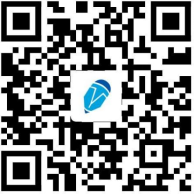 2.考生在报考且缴费成功 24 小时后，打开益考通APP，进入登录页面，输入益考通账号（报考的身份证号码）、密码（默认密码123456）完成登录。登录成功后，点击【学习】，选择已加入的班级【学士学位英语考前辅导】，选择相应视频进行学习。点击【做题】，可选择对应的真题或模拟试卷进行练习。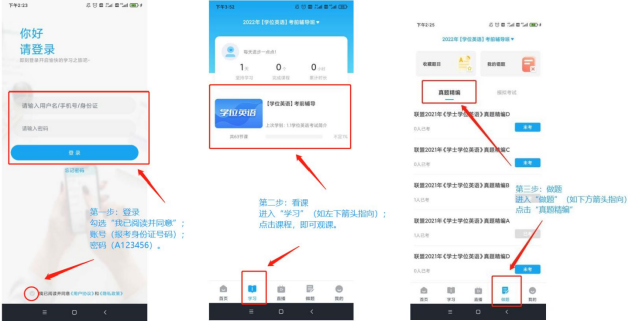 四、费用针对联盟高校报考学位英语考试的考生免费提供，不收取任何费用。